  揭阳市揭东区环境卫生管理局信息公开申请流程图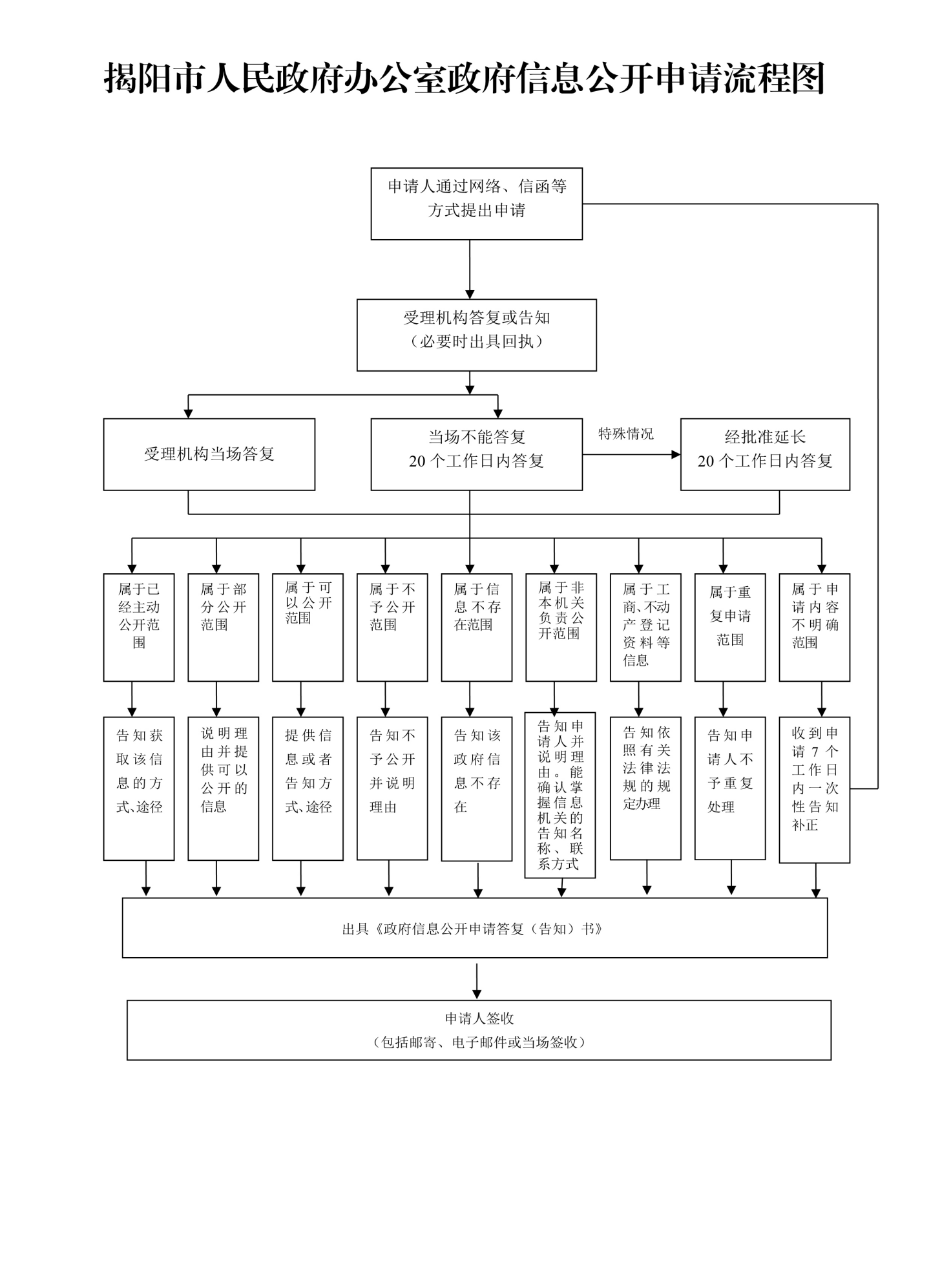 